BLACK HISTORY MONTHFebruary is Black History Month.  The assignment is to write a report about 1 Famous African American that has made a difference in our world today.  Please do not just use Martin Luther King because there are MANY others that did extraordinary    things to shape our country.  Your person can be the first in your career field of interest, the first senate, the first basketball player, inventor…  He was a brilliant man that did outstanding things for our country but we have so many others that does not get the recognition that they truly deserve.  Black History Month is a time to honor all that made a difference in changing and shaping our society today.  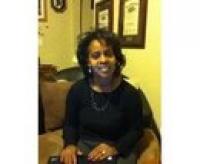 The report is to be at least 1 pages double spaced, a 1” margin, the font is to be Calibri – Arial – or Times New Roman, and the font size is 12(no larger). At the end of the report, tell why you chose the people you did.  Explain what they did that impressed you to write about them and why.The page layout should be similar to this page. Use the Heading 1 style for your title (the name of your African American) The body of your report - Double spaceImage(s) – w/border (4 ½) of your choice, text wrap (tight square)Include word artAdd a multi-level list (change bullet to image of a computer) about your Famous African AmericanInclude columns (3 one for family, legacy, poem of his name) below the bullets.  The body should be single space.  Include (bold, highlight, underline, and italics__________________________________________________________________________________________Why Black HistoryNegro History Week (1926) The precursor to Black History Month was created in 1926 in the United States, when historian Carter G. Woodson and the Association for the Study of Negro Life and History announced the second week of February to be "Negro History Week."Black CollegesMost HBCUs were established after the American Civil War, often with the assistance of northern United States religious missionary organizations. However, Cheyney University of Pennsylvania (1837) and Lincoln University (Pennsylvania) (1854), were established for blacks before the American Civil War.What was the first African American college?The Ashmun Institute, chartered to give theological, classical, and scientific training to African Americans, opened on January 1, 1857, and John Pym Carter served as the college's first president. In 1866, the institution was renamed Lincoln University.List of African American Poets “Still I Rise” by Maya Angelou. “The Tradition” by Jericho Brown. “The Weakness” by Toi Derricotte. “A Negro Love Song” by Paul Laurence Dunbar.    